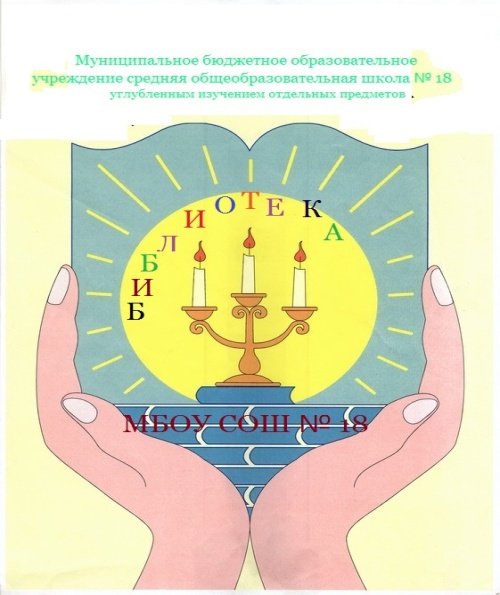 Основные показатели работы библиотеки за 2020 год Общий фонд – 20584 экземпляровФонд  учебников – 8863 экземпляровФонд  художественной и прочей литературы – 9721 экземпляровЭлектронные издания – 206 экземпляровКоличество читателей – 1500 человекКоличество книговыдач –7210 + 320 читальный залКоличество посещений – 8250 + 356 читальный залОбращаемость – 0,95 %.Читаемость – 12,8 %.Посещаемость – 9,2 %.Книгообеспеченность – 17 %.Схема работы библиотеки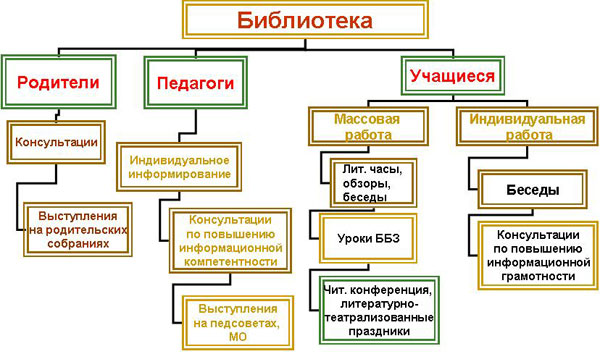 Организует работу библиотеки Зайцева Татьяна Ивановна (стаж библиотечной работы в школе 16 лет).
    Общая площадь библиотеки -  74,0 м2 (из них 51,3 м2 занимают абонемент и читальный зал,  22,7 м2 занимают помещения для хранения учебного фонда).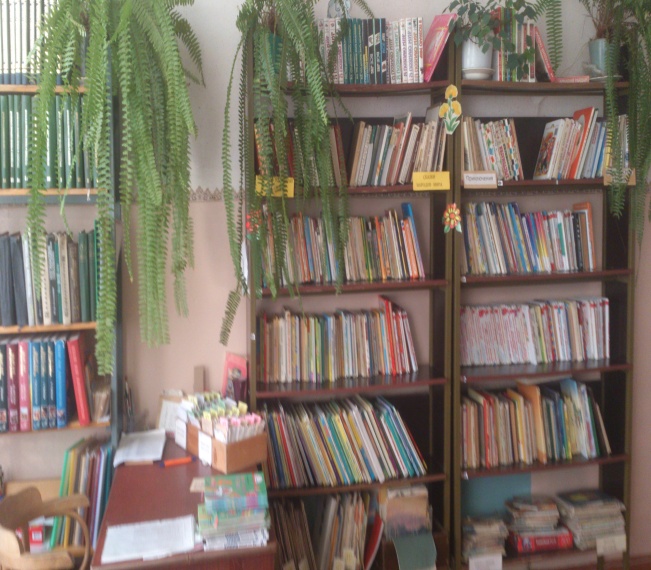 Наличие отчётной документацииКнига суммарного учета основного фондаКнига суммарного учета учебного фондаКнига учета документов на нетрадиционных носителяхИнвентарные книги основного и учебного фондовТетрадь учета книг и учебников, принятых от  читателей взамен утерянныхПапка регистрации накладныхПапка актов движения фондовКартотека выдачи документов основного фондаКартотека выдачи учебников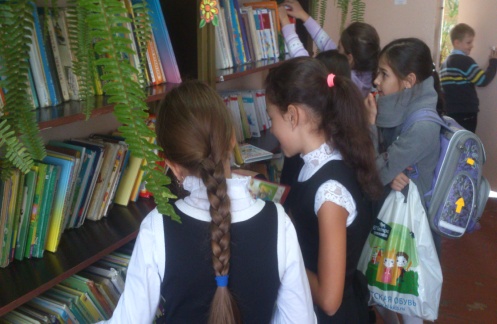 Выписка из правил работы  библиотекиВсе обучающиеся школы могут быть читателями (пользователями) школьной библиотеки.Читатель имеет право пользоваться книжным фондом и справочно-библиографическим аппаратом библиотеки, Интернет-ресурсамиЧитатель может получать на руки до 5 книг сроком до 10 дней.Обмен произведений печати  и CD – дисков, работа со справочными материалами, доступ в Интернет  производится по графику  работы, установленному библиотекой.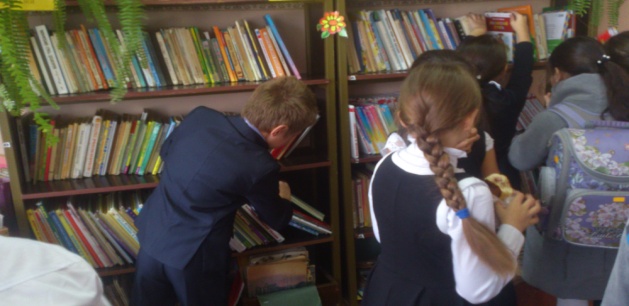 Массовая работаПроведение тематических библиотечных уроковОрганизация конкурсов и викторин среди читателейПодготовка и проведение устных журналовСоздание и организация просмотра рекламных роликов в помещении библиотеки читателей о новых поступлениях в библиотеку   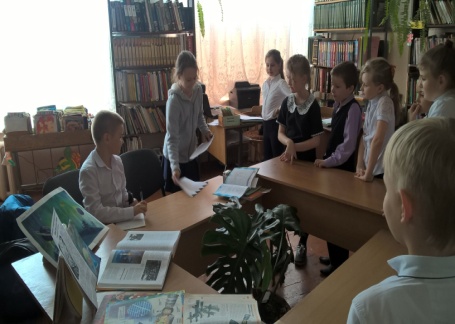 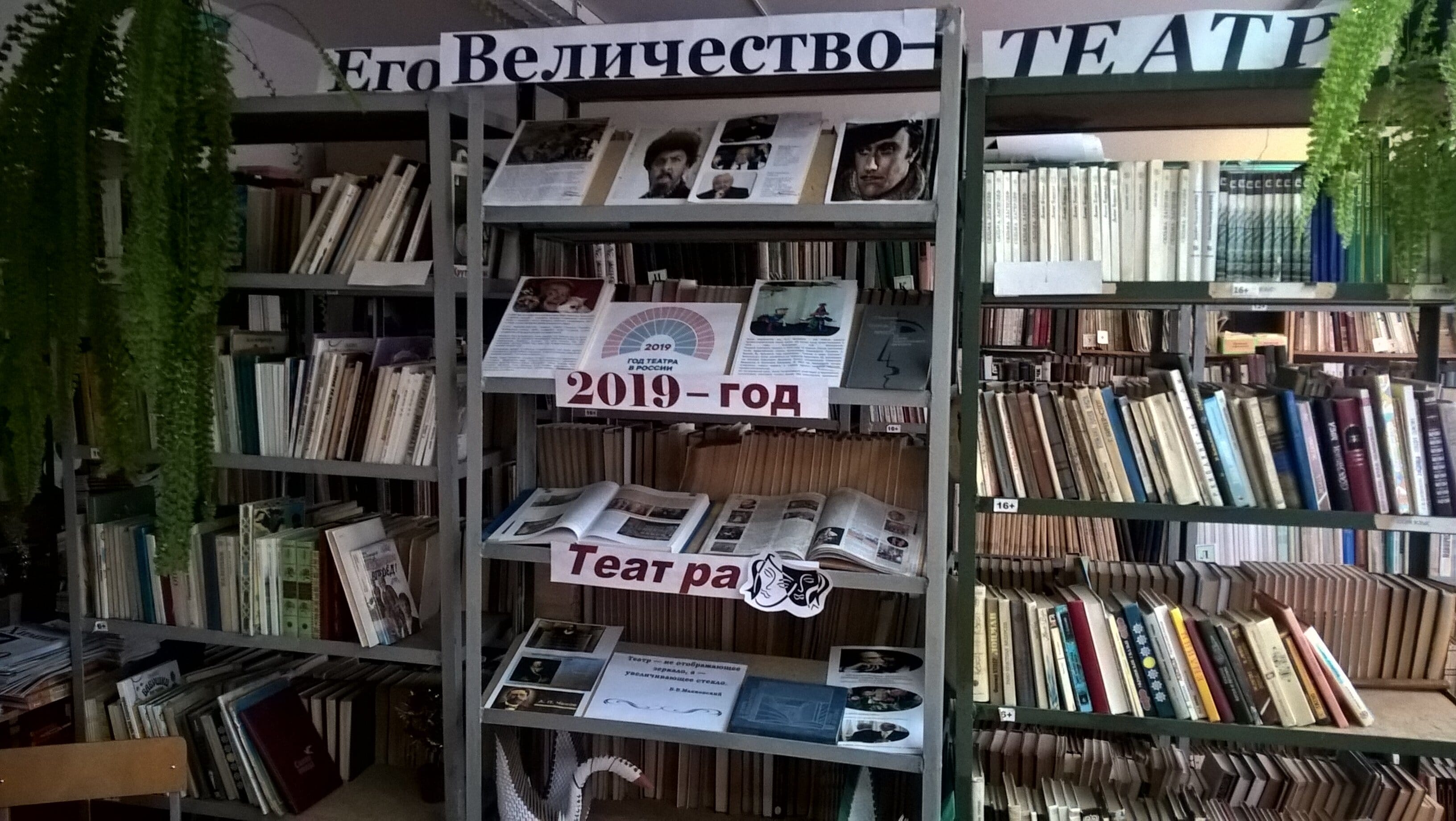 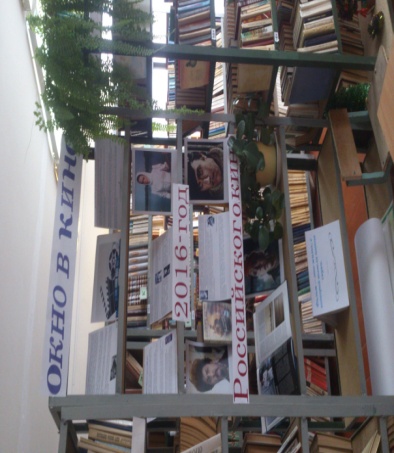 Выставочная работа

Оформление книжных выставокОформление информационных стендовОрганизация тематических и возрастных подборок книгОрганизация выставок  творческих работ учащихсяИндивидуальная работа с пользователями     Библиотека оказывает помощь читателям в отборе информации, в оформлении ими творческих работ, проводит консультации по правилам пользования библиотекой,  организует работу по использованию Интернет-ресурсов.
    Библиотека проводит работу с читателями по сохранности книг и учебников, информирует родителей о наличии учебников и замене книг и учебников, утерянных читателями.
      В библиотеке есть возможность использования копировально-множительной техники.График работыс 8 00  до  15 15900 -1415 работа с читателями      800 -900     1415 -1515                                Выходной - суббота, воскресенье Последний четверг месяца-       санитарный день